                                                             Резюме 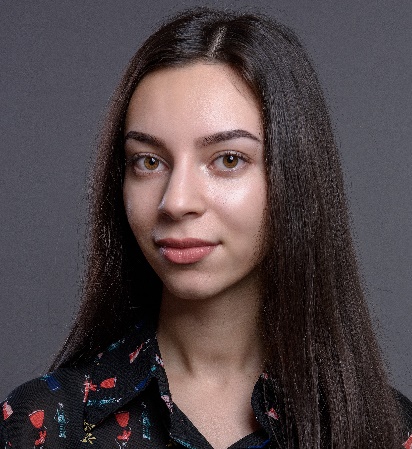  Сураева Дарья Викторовна Дата рождения: 23.10.1999 Адрес проживания: г. Североморск ул. Гвардейская д.16, кв. 67 Телефон: 89113256803  e-mail : dasha.suraeva.00@mail.ru    1 БЮР  40.03.01 Юриспруденция  Социально-гуманитарный институтОпыт работы : нет опыта . Проходила стажировку в судебном участке №1 Октябрьского судебного района г. МурманскаОбразование: МБОУСОШ №12 г. Североморск (социально-экономический класс)Деловые способности, качества: - аналитические способности- внимательность- доброжелательность- исполнительность- стремление к личностному росту и развитию- стрессоустойчивость- уверенность- эмоциональная устойчивость- честность- наблюдательность- усидчивостьПрофессиональные качества:- уверенный пользователь ПК( Microsoft Word , Exce l)Личные качества:- аккуратность- амбициозность- быстрая обучаемость- вежливость- нацеленность на результат- трудолюбие- пунктуальность- отзывчивость- коммуникабельностьЦели на ближайшее время:1. Профессионально расти и реализовывать свой творческий потенциал2.. В совершенстве выучить иностранный язык: английскийОбо мне: Высокие организаторские способности, порядочность, настойчивость в достижение цели, дисциплинированность, целеустремленность, ответственность, требовательность, быстрая самообучаемость. Способна грамотно и убедительно высказывать и отстаивать свое мнение. Отсутствие вредных привычек.Хобби: спорт, увлечение психологией.